Работен лист :Особини на растенијата и расејување на семињаОд претходната презентација имавме видеа кое ни опишуваа различни начини на  расејување на семиња.Но, може да кликнете и на ова видео  и да повторите за расејувањето https://www.youtube.com/watch?v=JOUFNcNSoko Во оваа вежба треба да размислите  како се распространуваат семињата и да ги групирате во групи според начинот на расејување.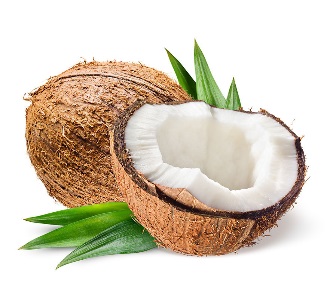 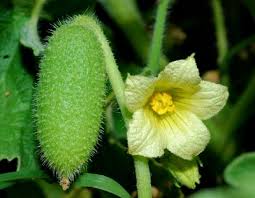 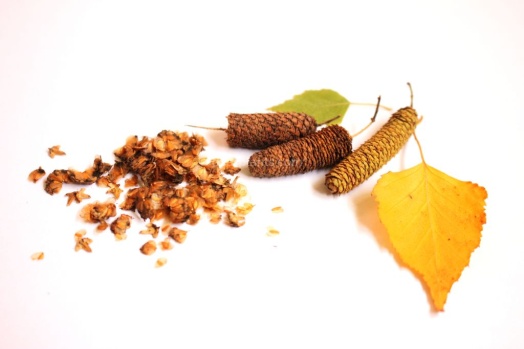 кокос                              дива краставица                                                 бреза 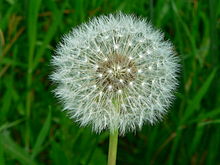 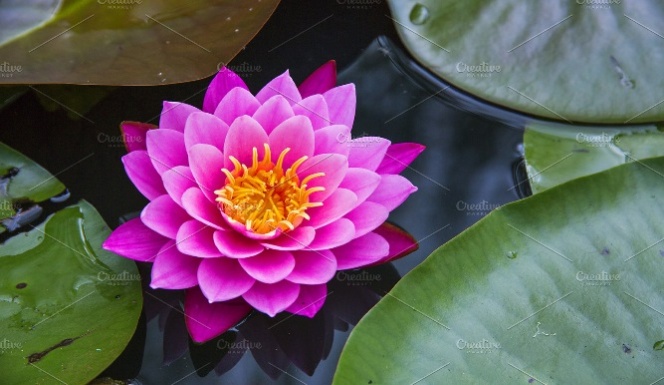 Глуварче                                                          Лотус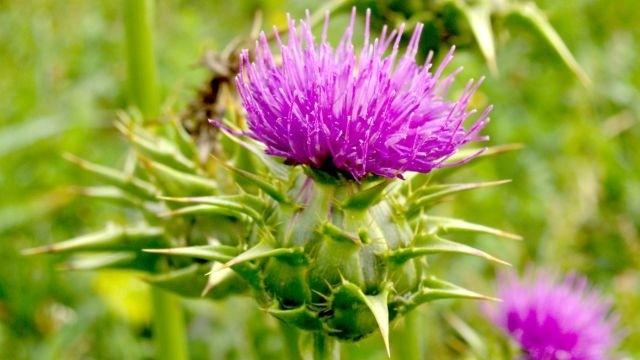 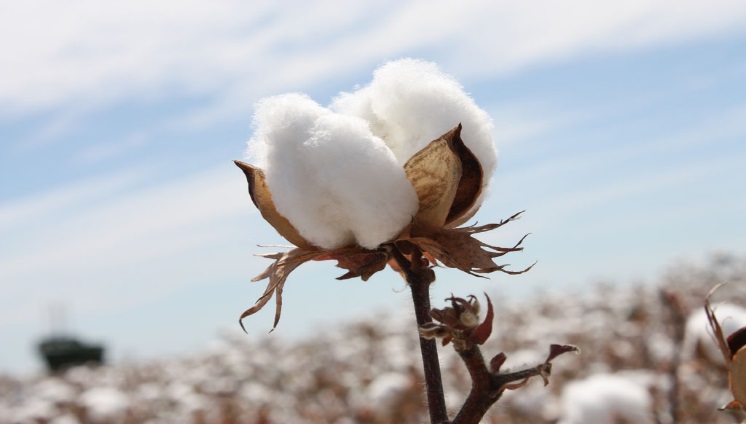 Магарешки трн                                                  Памук 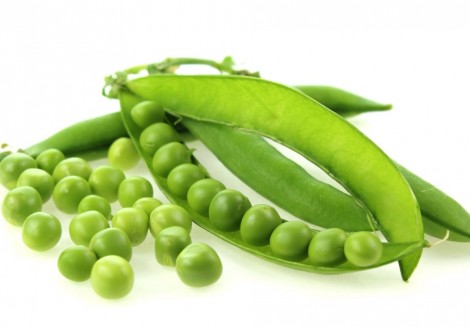 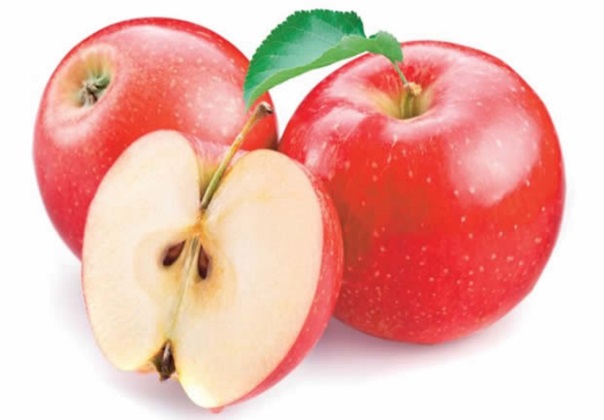 Грашок                                                            јаболко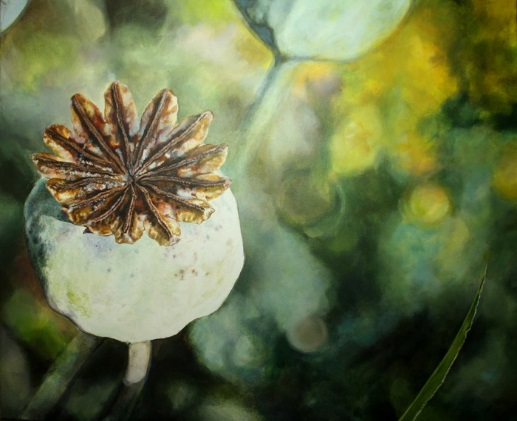 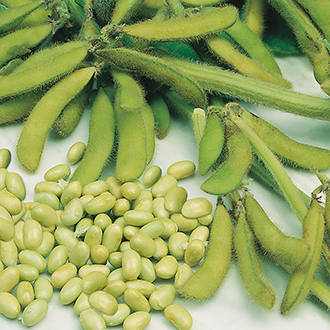 Афион                                                             СојаГрупирање на семињаЗа полесно да го  откриеме начин на расејување на одредено семе ќе направиме клучеви за идентификација составени од неколку прашања за откривање на начинот на расејување според особини на семката.Клучеви за идентификација на плод/семе кој се расејува преку исхрана на животниПрашања: Дали плодот има убава боја?               ДА/НЕДали плодот е вкусен?                          ДА/НЕДали плодот има убав мирис?             ДА/НЕДали плодот е сочен?                           ДА/НЕКлучеви за идентификација на плод/семе кој се расејува со ветарПрашања:Дали семето е ситно и лесно?                    ДА/НЕДали семето е суво?                                    ДА/НЕДали има пердувести додатоци?                ДА/НЕДали семето има крилести додатоци?       ДА/НЕКлучеви за идентификација на плод/семе кој се расејува со водаПрашања: 1.Дали семката е шуплива  полна со масло во шуплините  ДА/НЕ2 Дали семката е полна со шуплини исполнети со воздух     ДА/НЕКлучеви за идентификација на плод/семе кој се расејува со пукање1.Дали семката е во мешунка што пука          ДА/НЕ2.Дали семката е во чаура што пука             ДА/НЕКористејќи ги сликите погоре одговорете на овие прашања са секој плод/семе посебно и доколку повеќе од прашањата се ДА тогаш може да одредиме со кој метод се расејуваат растението.Потоа пополнете ја табелата.Ве молам одговорите да ги испратите  на 30.03.2020 до 18.00 часот,Документот што го праќате ве молам да биде  именуван со вашето име пр.Марко 5бопис на плодРасејување со водаРасејување со ветарРасејување со животноСо прскање на мешункаКокосДива крставицаБрезаГлуварчеЛотус Магарешки трнпамукГрашок 